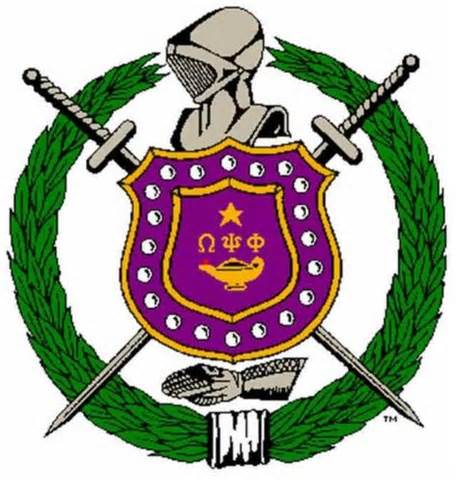 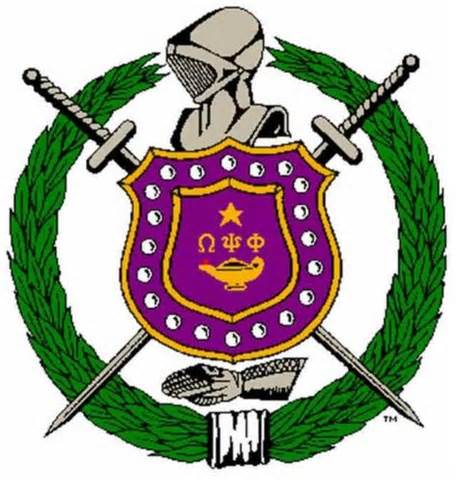 BIO                                                   A Celebration of Father’s      Honoree’s Profile          (Please type)                                                   A Celebration of Father’s      Honoree’s Profile          (Please type)                                                   A Celebration of Father’s      Honoree’s Profile          (Please type)                                                   A Celebration of Father’s      Honoree’s Profile          (Please type)                                                   A Celebration of Father’s      Honoree’s Profile          (Please type)                                                   A Celebration of Father’s      Honoree’s Profile          (Please type)                                                   A Celebration of Father’s      Honoree’s Profile          (Please type)                                                   A Celebration of Father’s      Honoree’s Profile          (Please type)Nominating Organization/Church:Nominating Organization/Church:Nominating Organization/Church:Nominee:Nominee:Nominee:Address:Address:City:  State: Zip Code:  Telephone Number(s):Telephone Number(s):Email:Email:Spouse:Spouse:Children Names:Children Names:Occupation & Employer:Occupation & Employer:Church Affiliation:Church Affiliation:Civic Organization(s):Civic Organization(s):Please include a biographical narrative with your profile.  (350  words or less)E-mail to: celebrationoffathers@gmail.comDeadline:  Jun 7, 2021.  Nominee will not be accepted without the Profile Form and                         Biographical Narrative.Please include a biographical narrative with your profile.  (350  words or less)E-mail to: celebrationoffathers@gmail.comDeadline:  Jun 7, 2021.  Nominee will not be accepted without the Profile Form and                         Biographical Narrative.Please include a biographical narrative with your profile.  (350  words or less)E-mail to: celebrationoffathers@gmail.comDeadline:  Jun 7, 2021.  Nominee will not be accepted without the Profile Form and                         Biographical Narrative.Please include a biographical narrative with your profile.  (350  words or less)E-mail to: celebrationoffathers@gmail.comDeadline:  Jun 7, 2021.  Nominee will not be accepted without the Profile Form and                         Biographical Narrative.Please include a biographical narrative with your profile.  (350  words or less)E-mail to: celebrationoffathers@gmail.comDeadline:  Jun 7, 2021.  Nominee will not be accepted without the Profile Form and                         Biographical Narrative.Please include a biographical narrative with your profile.  (350  words or less)E-mail to: celebrationoffathers@gmail.comDeadline:  Jun 7, 2021.  Nominee will not be accepted without the Profile Form and                         Biographical Narrative.Please include a biographical narrative with your profile.  (350  words or less)E-mail to: celebrationoffathers@gmail.comDeadline:  Jun 7, 2021.  Nominee will not be accepted without the Profile Form and                         Biographical Narrative.Please include a biographical narrative with your profile.  (350  words or less)E-mail to: celebrationoffathers@gmail.comDeadline:  Jun 7, 2021.  Nominee will not be accepted without the Profile Form and                         Biographical Narrative.